Shoe by shoe.The idea is to produce and at the same time make a social contribution towards needy children. The idea is that for each pair of shoes sold, another is given to a child who needs them.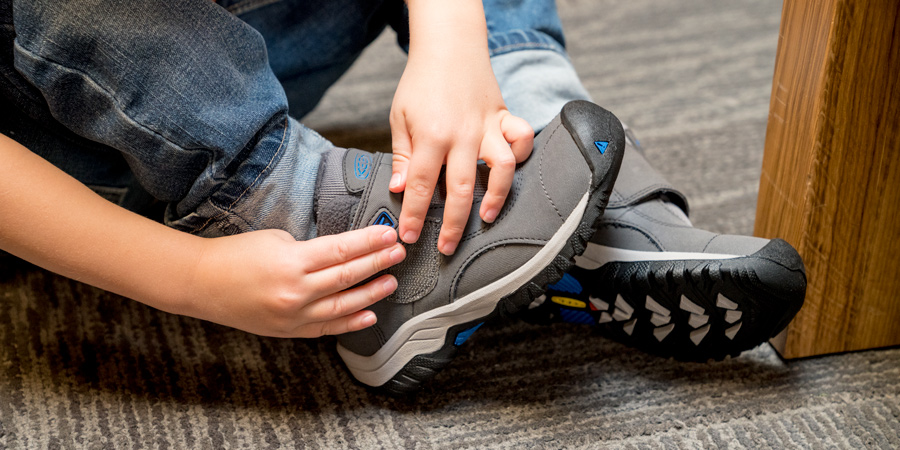 